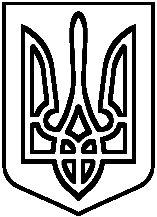 Про проведення додаткових заходів з імунізації дітей шкільного віку проти кору в Баришівському НВК, недопущення розповсюдження захворюваності на кір у закладі освітиВідповідно до статей 5, 27 Закону України «Про забезпечення санітарного та епідемічного благополуччя населення», статей 12, 15 Закону України «Про захист населення від інфекційних хвороб», статті 53 Закону України «Про освіту», статті 11 Закону України «Про дошкільну освіту», статті 22 Закону України «Про загальну середню освіту», наказів Міністерства охорони здоров’я України від 11.08.2014 № 551 «Про удосконалення проведення профілактичних щеплень в Україні», зареєстрованого в Міністерстві юстиції України 13.10.2014 за № 1237/26014; від 23.04.2019 № 954 «Про затвердження порядку проведення епідеміологічного нагляду за кором, краснухою та синдромом вродженої краснухи», зареєстрованого в Міністерстві юстиції України 20.05.2019 за № 519/33490, з урахуванням спільного листа Міністерства охорони здоров’я України та Міністерства освіти і науки України від 06.09.2018 № 05.2-11/235301, 1/9-537, листа Міністерства охорони здоров’я України від 10.06.2019 № 26/15103 «Про проведення додаткових заходів імунізації від кору», рішення Київської обласної комісії ТЕБ та НС від 26.06.2019 «Про додаткову посилену імунізацію населення проти кору в Київській області», спільного наказу департаменту охорони здоров’я Київської ОДА та департаменту освіти і науки Київської ОДА від 01.07.2019 № 612-адм/183 «Про проведення додаткових заходів з імунізації населення проти кору в Київській області, недопущення розповсюдження захворюваності на кір у закладах освіти», наказу відділу освіти, молоді та спорту Баришівської селищної ради «Про проведення додаткових заходів з імунізації дітей шкільного віку проти кору в Баришівській  ОТГ, недопущення розповсюдження захворюваності на кір у закладах освіти» та з метою проведення додаткових заходів з імунізації населення проти кору в Баришівському НВК, недопущення подальшого розповсюдження захворюваності на кір в  учнівських колективах НВК, НАКАЗУЮ:1. Сестрі медичній Юрченко Н.В.:1.1. розробити та затвердити план додаткових заходів з імунізації дітей та учнівської молоді проти кору в закладі освіти Баришівського НВК (далі – план заходів), що додаєтьсядо 15.07.2019;	1.2. Визначити пріоритетною групою населення для проведення додаткових заходів з імунізації проти кору вікову групу від 1 року до 18 роківдо 15.07.2019;1.3. Інформувати відділ освіти, молоді та спорту Баришівської селищної ради  (Бойко О.М.)  про стан виконання Плану заходів в Баришівському НВК.                                                                                                постійно	2. Контроль за виконанням наказу залишаю за собою.	          Директор НВК                                            Н.П.КалмиковаЗ наказом ознайомлені:                                                       Додаток                                до наказу Баришівського НВК                                16.07.2019 № 79    План додаткових заходів з імунізації дітей та учнівської молоді проти кору в закладі освіти Баришівського НВККИЇВСЬКА ОБЛАСТЬБАРИШІВСЬКА СЕЛИЩНА РАДАБАРИШІВСЬКИЙ НАВЧАЛЬНО-ВИХОВНИЙ КОМПЛЕКС«ГІМНАЗІЯ –  ЗАГАЛЬНООСВІТНЯ ШКОЛА І-ІІІ СТУПЕНІВ»Н А К А Зсмт.Баришівка16 липня  2019 року            № 79№ з/пНайменування заходуВиконавціТермін виконання1Провести адвокаційні наради з педагогами, батьками закладу освіти про переваги вакцинації, необхідність додаткової посиленої імунізації проти кору та роль закладу освіти, комунікації з батьками щодо додаткових заходів. Рекомендований зміст такої наради: вакцинація загалом (як працює і чому це важливо); логіка додаткових заходів імунізації; необхідність підтримки заходів системою освітиВідділ освіти, молоді та спорту Баришівської селищної радиБаришівська центральна районна лікарня, дирекція НВКСерпень 2019 року2Провести верифікацію  персоніфікованих даних та уточнення контингенту, який підлягає щепленню, в розрізі класів, груп тощоСестра медична, класні керівникиПочинаючи з 27.06.2019 року3Забезпечити співпрацю закладу освіти та закладу охорони здоров’я під час процесу верифікації списків дітей, які пропустили планові щеплення проти кору відповідно до Календаря щепленьКерівник закладу освіти та закладу охорони здоров’я, сестра медичнаПротягом серпня-вересня 2019 року4Забезпечити проведення інформаційно-роз’яснювальної роботи серед батьківської громадськості про необхідність здійснення імунізації проти коруСестра медична, адміністрація НВК, класні керівникиПостійно5Забезпечити регулярне розміщення інформаційно-аналітичних матеріалів про епідситуацію із захворюваністю на кір та інформації про заходи на вебсайті  Баришівського НВКСестра медична, вчителі інформатикиЩомісяця та/або за потребою6Відповідно до ст. 15 ЗУ «Про захист населення від інфекційних хвороб» та у зв’язку з ускладненням епідемічної ситуації із захворюваністю населення на кір, з метою попередження подальшого розповсюдження захворюваності, дітям, які не отримали профілактичних щеплень (в тому числі проти кору) за Календарем щеплень, не дозволяти відвідувати заклад освітиКерівник закладу освіти та закладу охорони здоров’я, сестра медичнаПостійно7Забезпечити інформаційну підтримку проведення додаткових заходів імунізації проти коруКерівник закладу освіти та закладу охорони здоров’я, сестра медичнаПостійно 